Más de cien niños serán Beneficiados con Operativo de Otorrinolaringología en el Robert Reíd Cabral Santo Domingo.-
 La Dirección Ejecutiva del Hospital Pediátrico Dr. Robert Reid Cabral anunció que llevará a cabo este próximo jueves 25 de abril del año en curso, el operativo anual de otorrinolaringología, donde serán beneficiados más de cien niños, con problemas de amígdalas, adenoides, nasales, oídos y frenillos linguales. 
La Directora General del Robert Reid Cabral, doctora Mabel Jones, explicó que este operativo reafirma el compromiso del hospital con la salud y el bienestar de la comunidad infantil, consolidando su posición como referente nacional en la atención pediátrica especializada.
En ese mismo orden el Dr. Marcos Mirambeaux, Otorrinolaringólogo y coordinador del operativo quirúrgico, expresó que el proceso de selección fue llevado a cabo mediante consultas y evaluaciones previas para asegurar que el paciente cumpliera con todos los requisitos que conlleva el proceso.
“Este operativo, que se lleva a cabo hace aproximadamente 10 años, iniciará a las 6:00 de la mañana y contará con la participación voluntaria de 53 profesionales distribuidos en las áreas de otorrinolaringología, cirugía de cabeza y cuello, anestesiología y enfermería. Explicó Mirambeaux”.
Para acceder a una consulta con el especialista de otorrinolaringología del Robert Reid, los usuarios deben tener un referimiento y agendar una cita a través del call center marcando al *753 desde un teléfono móvil, totalmente gratis. Las consultas se realizan de lunes a viernes en horario de 8:00 de la mañana a 12:00 del mediodía.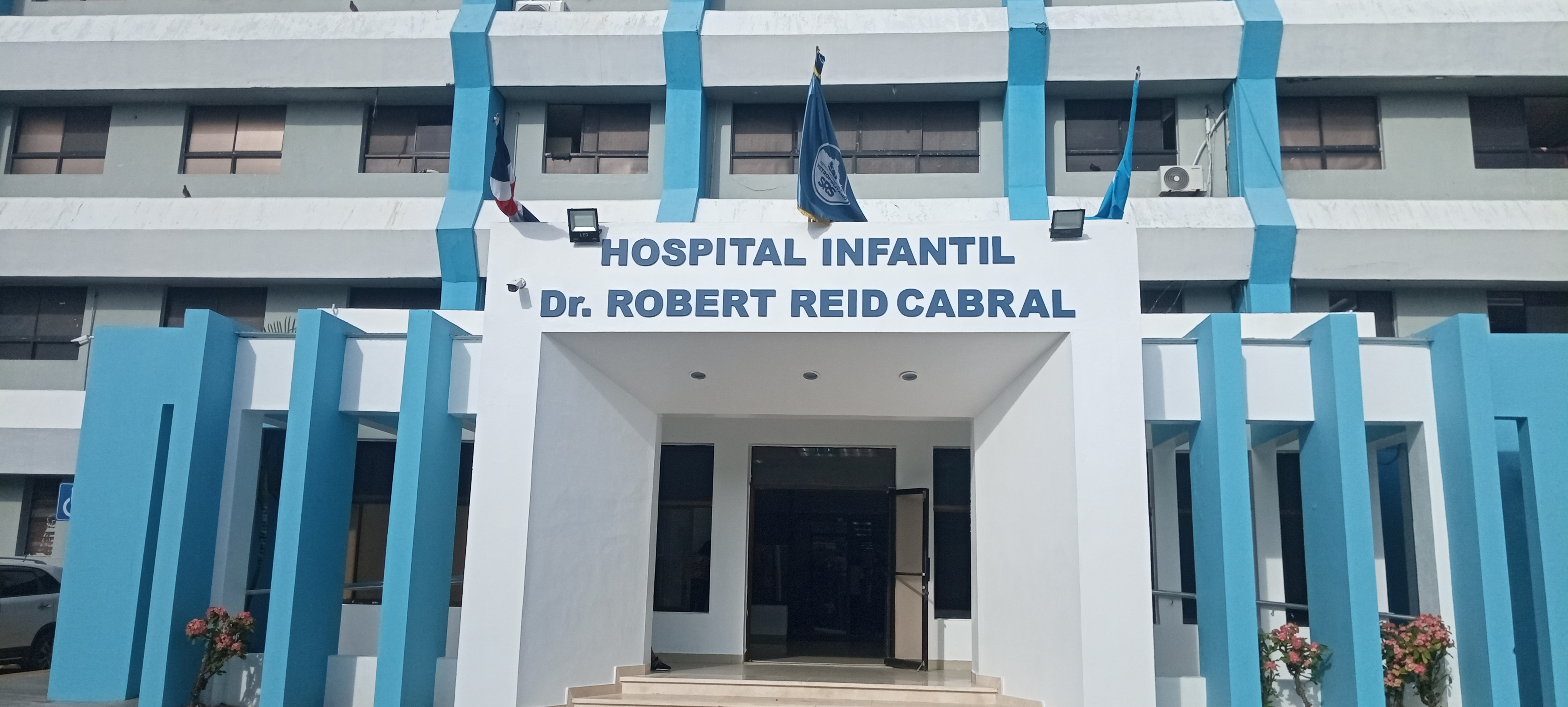 